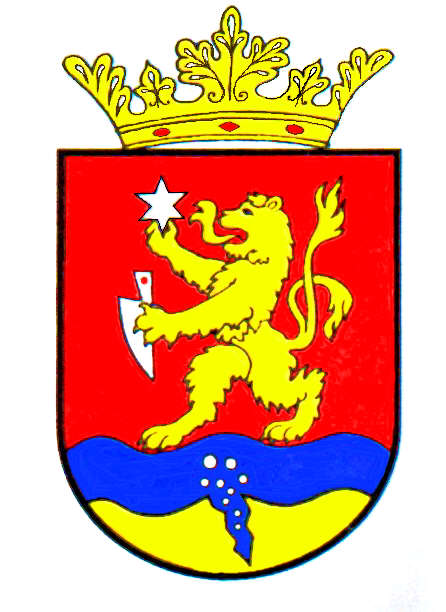   P O L G Á R M E S T E R           RÉPCELAKMeghívóRépcelak Város Önkormányzatának Képviselő-testülete 2019. június 27-én, csütörtökön 17.30 órakor ülést tart, melyre tisztelettel meghívom.Az ülés helye: Répcelaki Közös Önkormányzati Hivatal Tanácskozó teremAz 1–2., 4-6. és a 8-18.  napirendi pontok anyagát csatoltan megküldöm. Répcelak, 2019. június 20.      				 Szabó József 	   							              polgármester           Napirend           NapirendElőadó:2019. évi felújítások, beruházások állásaSzabó JózsefpolgármesterRépcelaki Sportegyesület beszámolója a 2018-2019-es bajnoki évrőlNémeth Gáborügyvezető elnökRépcelak város belvíz elvezetéseSzabó JózsefpolgármesterAz Önkormányzat 2019. évi költségvetéséről szóló rendeletének a módosításaSzabó JózsefpolgármesterA lakásszerzési támogatásról szóló önkormányzati rendelet módosításaSzabó JózsefpolgármesterA közösségi együttélés alapvető szabályairól és azok megszegésének jogkövetkezményeiről szóló önkormányzati rendelet módosításaSzabó JózsefpolgármesterRépcelak város kulturális koncepciója – első olvasatSzabó JózsefpolgármesterRépcelaki Művelődési Ház és Könyvtár beszámolója a szakfelügyeleti vizsgálat kapcsán elfogadott intézkedési terv végrehajtásáról Szórádi EnikőigazgatóLakásbérleti jogviszony meghosszabbítására irányuló kérelemről döntés (József A. u. 32.)Szabó József polgármesterLakásbérleti jogviszony meghosszabbítására irányuló kérelemről döntés (Arany J. u. 1/C.)Szabó József polgármesterEFOP - 1.5.2 projekt keretében Répcelaki Művelődési Ház és Könyvtár gépészeti terének a felújításához pénzügyi fedezet biztosítása Szabó József polgármesterLeader– szálláshelyhez nem köthető turisztikai attrakciókra a Radó ház kerítésés megvalósítására irányuló pályázatról döntésSzabó József polgármesterA kerékpárút melletti folyóka csere az Áfész Irodaháztól a múzeumig kivitelezési munkáira pénzügyi fedezet biztosításaSzabó József polgármesterÓvoda csoportszobáiban a parketta felújítására pénzügyi fedezet biztosításaSzabó József polgármesterUrnasír kialakítására pénzügyi fedezet biztosításaSzabó József polgármesterTámogatási szerződés 2. számú módosítása a „Répcelaki általános iskola energetikai rekonstrukciója” című TOP-3.2.1-16-VS1-2017-00023 azonosítószámú projektbenSzabó József polgármesterMegállapodás az STKH Nonprofit Kft.-vel a lomtalanítással kapcsolatosanSzabó József polgármesterRadó ház átalakítására pénzügyi fedezet biztosítása és a közbeszerzési eljárásban a beérkezett ajánlatokról döntésSzabó József polgármester